  KİMLİK BİLGİLERİ                                                                        İLETİŞİM BİLGİLERİADI                           :………………………………………………………                 EV TEL. : ……………………….. CEP TEL:..........................................SOYADI                    :………………………………………………………                E–MAİL :…………………………………………………………………ANNE ADI                 :………………………………………………………              ADRESİ :……………………………………………………………………….BABA ADI                 :………………………………………………………              ……………………………………………………………………………………    DOĞUM TARİHİ       :………………………………………………………              ……………………………………………………………………………………       DOĞUM YERİ           :………………………………………………………              ……………………………………………………………………………………T.C. KİMLİK NO      :……………………………………………………….              ……………………………………………………………………………………Güvence Durumu /Sosyal Güvenlik Numarası :………………………………………………………………………………………………………………HASTALIĞI HAKKINDA BİLGİ (TANI – TEDAVİ ) :………………………………………………………………………………………………………………………………………………………………………………………………………………………………………………………………………………………...…………………………………………………………………………………………………………………………………………………………………………………….……………………………………………………………………………………………………………………………………………………………………………………..……………………………………………………………………………………………………………………………………………………………………………………..Sürekli kullandığı ilaç/tıbbi cihaz/protez :………………………………………………………………………................................……………………………………………………………………………………………………………………………………………………………………………………..Diş tedavisi ihtiyacı  :………………………………………………………………………………………………………………………………………………….……………………………………………………………………………………………………………………………………………………………………………………..Yukarıda açık kimliği, adres ve hastalık bilgileri olan şahısın evde ağız ve diş sağlığı hizmetine ihtiyacı vardır. Tarafınızdan değerlendirilmesi arz olunur.……/……/20……                                                                                                                                                                   Adı ve SoyadıMüracaatı yapanın yakınlık derecesi :………………………………………………………………Açık adresi :…………………………………………………………………………………………………………………………………………………………………*Müracaatı yapan klinik / müdavi tabip /aile hekimi :…………………………………………………………………………………………………DEĞERLENDİRME SONUCU :……………………………………………………………………………………………………………………………………………………………………………………………………………………………………………………………………………………………………………………..Değerlendiren  Diş Hekimi :Kaşe/imza                                                                                                                                   Kurum/Kuruluş AmiriKaşe/imza/mühür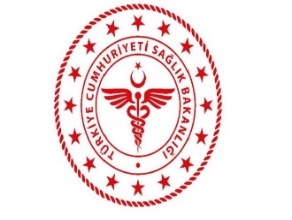 ŞIRNAK CİZRE                                                                                                                                                                                                              AĞIZ VE DİŞ SAĞLIĞI MERKEZİDokümanKoduHB.FR.01ŞIRNAK CİZRE                                                                                                                                                                                                              AĞIZ VE DİŞ SAĞLIĞI MERKEZİYayın Tarihi31.01.2013ŞIRNAK CİZRE                                                                                                                                                                                                              AĞIZ VE DİŞ SAĞLIĞI MERKEZİRevizyonTarihi15.05.2017EVDE SAĞLIK HİZMETLERİ BİRİMİ BAŞVURU FORMURevizyon No02EVDE SAĞLIK HİZMETLERİ BİRİMİ BAŞVURU FORMUSayfa No1/1